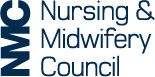 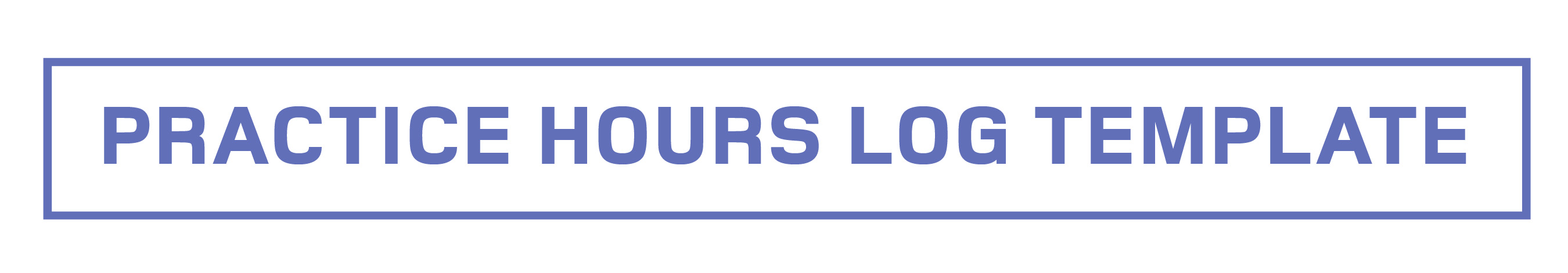 (Please add rows as necessary) Guide to completing practice hours logTo record your hours of practice as a registered nurse, midwife and nursing associate, please fill in a page for each of your periods of practice. Please enter your most recent practice first and then any other practice until you reach 450 hours. You can only count practice hours during the three year period since your last registration renewal or initial registration. You do not necessarily need to record individual practice hours. You can describe your practice hours in terms of standard working days or weeks. For example if you work full time, please just make one entry of hours. If you have worked in a range of settings please set these out individually. You may need to print additional pages to add more periods of practice. If you are both a nurse and a midwife or a nursing associate and nurse you will need to provide information to cover 450 hours of practice for each of these registrations.Work settingAmbulance serviceCare home sectorCommunity setting (including district nursing and community psychiatric nursing) Consultancy Cosmetic or aesthetic sector Governing body or other leadershipGP practice or other primary care Hospital or other secondary care Inspectorate or regulator Insurance or legal Maternity unit or birth centreMilitaryOccupational health Police Policy organisation Prison Private domestic setting Public health organisation School Specialist or other tertiary care including hospice Telephone or e-health advice Trade union or professional body University or other research facility Voluntary or charity sector OtherScope of practiceCommissioningConsultancyEducationManagementPolicyDirect patient careQuality assurance or inspectionRegistrationNurseMidwifeNurse/SCPHNMidwife/SCPHNNurse and Midwife (including Nurse/SCHPN and Midwife/SCPHN)Dates:Name and address of organisation:Your work setting(choose from list above):Your scope
of practice(choose from list above):Number
of hours:Your registration(choose from list above):Brief description of your work: